ANEXO VII – DESCRIÇÃO SOCIOECONÔMICA DO GRUPO FAMILIAR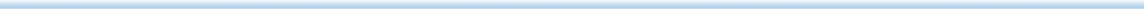 Eu, __________________________________________________________, brasileiro(a), portador(a) do RG____________________________, matrícula ___________________, aluno(a) regular matriculado(a) no curso ___________________________, da Universidade Federal do Sul da Bahia, campus _________________________, descrevo abaixo a minha situação socioeconômica e do meu grupo familiar com vistas a seleção nos Editais Prosis 02, 03, e 04/2020.Na descrição, deve conter as seguintes informações: relação de pessoas do grupo familiar, idade e escolaridade de cada membro, a condição de moradia da família e da/o estudante, os bens patrimoniais (móveis e imóveis), a existência de membro do grupo familiar ou da/o estudante com deficiência, situações de saúde física e mental, situação de trabalho do grupo familiar e/ou da/o estudante, se há beneficário de programas sociais ou outras situações de vulnerabilidade e/ou risco social vivenciadas pelo/a discente e seus membros familiares. Obs.: O documento deve ser escrito em fonte Times New Roman, tamanho 12 e no máximo de duas laudas. Após o preenchimento, o/a canditado deve assiná-lo e converter em PDF._________________________________________Assinatura da/o candidata/o